EM nº 00018/2024 MPOBrasília, 17 de Abril de 2024Senhor Presidente da República,1.                Proponho a abertura de crédito suplementar ao Orçamento Fiscal da União (Lei nº 14.822, de 22 de janeiro de 2024), no valor de R$ 256.770.000,00 (duzentos e cinquenta e seis milhões, setecentos e setenta mil reais), em favor do Ministério da Defesa, e de Operações Oficiais de Crédito, conforme Quadro anexo a esta Exposição de Motivos.2.                O crédito em pauta tem por objetivo viabilizar, no Ministério da Defesa, o cumprimento do cronograma físico-financeiro e a continuidade da execução de obras realizadas por meio de convênios firmados entre o Exército Brasileiro e os Estados de Goiás e de Minas Gerais, e o Município de Bagé, no Estado do Rio Grande do Sul. No Estado de Goiás, visa à realização da duplicação da Rodovia GO-213, no Estado de Minas Gerais, as obras na Cidade de Araguari, e no Município de Bagé, a obra na barragem de Arvorezinha.3.                Vale ressaltar que o Exército Brasileiro, por meio de convênios, contribui para o desenvolvimento do País, uma vez que realiza obras de construção e recuperação da infraestrutura nacional. A capilaridade de sua estrutura organizacional e seus recursos humanos permitem que sejam realizadas obras em locais inóspitos onde a iniciativa privada não tem interesse em atuar. Ao mesmo tempo, os convênios firmados permitem a manutenção da capacitação das tropas de Engenharia de Construção, estando em condições de serem empregadas na paz ou na guerra, quando necessário.4.                Em Operações Oficiais de Crédito, a suplementação, no âmbito de Recursos sob Supervisão do Fundo Geral de Turismo/FUNGETUR - Ministério do Turismo, visa atender demandas de crédito para fomento e indução do desenvolvimento das políticas públicas para o setor turístico do Brasil, a fim de recompor o volume de recursos do Fundo e proporcionar capital de giro, infraestrutura e equipamentos.5.                O pleito em referência será viabilizado mediante Projeto de Lei, à conta de superávit financeiro apurado no balanço patrimonial do exercício de 2023, relativo a Recursos Próprios Livres da UO, e de anulação de dotação orçamentária, observado o disposto no art. 43, § 1º, incisos I e III, da Lei nº 4.320, de 17 de março de 1964, em conformidade com as prescrições do art. 167, inciso V, da Constituição.6.                No que se refere à obtenção da meta de resultado primário fixada para o corrente exercício, nos termos do art. 54, § 4º, da Lei nº 14.791, de 29 de dezembro de 2023, Lei de Diretrizes Orçamentárias para 2024 - LDO-2024, bem como aos limites individualizados para as despesas primárias, conforme o art. 3º da Lei Complementar nº 200, de 30 de agosto de 2023, vale informar que o crédito em questão está de acordo com teor dos citados dispositivos.7.                Cabe informar, em relação ao disposto no inciso III do caput do art. 167 da Constituição Federal, "Regra de Ouro", que a alteração proposta afeta positivamente o seu cumprimento.8.                Em atendimento aos §§ 15 e 18 do art. 54 da LDO-2024, seguem anexos os demonstrativos do superávit financeiro utilizado no presente ato, e do valor cancelado neste crédito que ultrapassa vinte por cento do valor inicialmente estabelecido na Lei Orçamentária de 2024 para a referida categoria.9.                Em relação à programação objeto de cancelamento em Reserva de Contingência, no valor de R$ 79.770.000,00 (setenta e nove milhões, setecentos e setenta mil reais), que atende a parte do crédito, cabe mencionar que se enquadra no conceito de evento fiscal imprevisto, nos termos do art. 5º, inciso III, alínea “b”, da LRF, destacando-se que a dotação está sendo cancelada com o objetivo de disponibilizar a fonte de recursos de convênios, lá alocada, para utilização em programação finalística.10.              Ressalte-se, por oportuno, que as alterações em pauta decorrem de solicitação formalizada por meio do Sistema Integrado de Planejamento e Orçamento - SIOP e, de acordo com o Ministério da Defesa, a programação objeto de cancelamento não sofrerá prejuízo na sua execução, por tratar-se de anulação de dotação em reserva de contingência financeira.11.              Diante do exposto, submeto à sua consideração o anexo Projeto de Lei, que visa efetivar a abertura de crédito suplementar.Respeitosamente,Assinado eletronicamente por: Márcio Luiz de Albuquerque OliveiraQUADRO ANEXO À EXPOSIÇÃO DE MOTIVOS DO MINISTÉRIO DO PLANEJAMENTO E ORÇAMENTO No 18, DE 17/04/2024  R$ 1,00DiscriminaçãoAplicaçãoOrigem dos RecursosMinistério da Defesa79.770.00079.770.000Comando do Exército79.770.00079.770.000Operações Oficiais de Crédito177.000.0000Recursos sob Supervisão do Fundo Geral de Turismo/FUNGETUR - Ministério do Turismo177.000.0000Superávit financeiro apurado no balanço patrimonial do exercício de 2023, relativo a Recursos Próprios Livres da UO0177.000.000Total256.770.000256.770.000DEMONSTRATIVO DE SUPERÁVIT FINANCEIRODEMONSTRATIVO DE SUPERÁVIT FINANCEIRO(Art.54, §6º, da Lei nº 14.791, de 29 de dezembro de 2023)(Art.54, §6º, da Lei nº 14.791, de 29 de dezembro de 2023)Fonte: 050 - RECURSOS PROPRIOS LIVRES DA UOFonte: 050 - RECURSOS PROPRIOS LIVRES DA UOUnidade Orçamentária: 74908 - Recursos sob Supervisão do Fundo Geral de Turismo/FUNGETUR - Ministério do TurismoUnidade Orçamentária: 74908 - Recursos sob Supervisão do Fundo Geral de Turismo/FUNGETUR - Ministério do TurismoR$ 1,00R$ 1,00(A) Superávit Financeiro apurado no balanço patrimonial do exercício de 2023398.966.699(B) Remanejamentos de saldo do superávit financeiro entre unidades, compatíveis com o parágrafo único do art. 8º da LRF0(C) Créditos Especiais e Extraordinários Reabertos0Abertos0Em Tramitação0Valor deste crédito0(D) Créditos Extraordinários0Abertos0Em Tramitação0Valor deste crédito0(E) Créditos Suplementares e Especiais209.450.156Abertos0Em Tramitação32.450.156Valor deste crédito177.000.000(F) Outras alterações orçamentárias0Abertos0Em Tramitação0Valor deste crédito0(G) Saldo = (A) + (B) - (C) - (D) - (E) - (F)189.516.543(A) Portaria SUCON/STNPosição de 12/04/2024(A) Portaria SUCON/STNPosição de 12/04/2024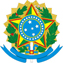 Ministério do Planejamento e OrçamentoMinistério do Planejamento e OrçamentoMinistério do Planejamento e OrçamentoMinistério do Planejamento e OrçamentoMinistério do Planejamento e OrçamentoMinistério do Planejamento e OrçamentoSIOP - Alterações OrçamentáriasSIOP - Alterações OrçamentáriasSIOP - Alterações OrçamentáriasSIOP - Alterações OrçamentáriasSIOP - Alterações OrçamentáriasSIOP - Alterações OrçamentáriasExercício: 2024Exercício: 2024Exercício: 2024Exercício: 2024Exercício: 2024Exercício: 2024Exercício: 2024Exercício: 2024Exercício: 2024RELATÓRIO DEMONSTRATIVO DOS DESVIOSRELATÓRIO DEMONSTRATIVO DOS DESVIOSRELATÓRIO DEMONSTRATIVO DOS DESVIOSRELATÓRIO DEMONSTRATIVO DOS DESVIOSRELATÓRIO DEMONSTRATIVO DOS DESVIOSRELATÓRIO DEMONSTRATIVO DOS DESVIOS(Art. 54, §18, da Lei nº 14.791, de 29 de dezembro de 2023)(Art. 54, §18, da Lei nº 14.791, de 29 de dezembro de 2023)(Art. 54, §18, da Lei nº 14.791, de 29 de dezembro de 2023)(Art. 54, §18, da Lei nº 14.791, de 29 de dezembro de 2023)(Art. 54, §18, da Lei nº 14.791, de 29 de dezembro de 2023)(Art. 54, §18, da Lei nº 14.791, de 29 de dezembro de 2023)(Art. 54, §18, da Lei nº 14.791, de 29 de dezembro de 2023)(Art. 54, §18, da Lei nº 14.791, de 29 de dezembro de 2023)(Art. 54, §18, da Lei nº 14.791, de 29 de dezembro de 2023)(Art. 54, §18, da Lei nº 14.791, de 29 de dezembro de 2023)(Art. 54, §18, da Lei nº 14.791, de 29 de dezembro de 2023)(Art. 54, §18, da Lei nº 14.791, de 29 de dezembro de 2023)(Art. 54, §18, da Lei nº 14.791, de 29 de dezembro de 2023)(Art. 54, §18, da Lei nº 14.791, de 29 de dezembro de 2023)(Art. 54, §18, da Lei nº 14.791, de 29 de dezembro de 2023)R$ 1,00R$ 1,00ProgramaçãoProgramaçãoProgramaçãoProgramaçãoProgramaçãoProgramaçãoLOA
(A)Dotação
Atual (B)Dotação
Atual (B)Créditos em
Tramitação (C)Créditos em
Tramitação (C)Valor deste
Crédito (D)Dotação Resultante
(E) = B + C + DDotação Resultante
(E) = B + C + DDesvio em Relação à
LOA (F) = (E - A) / ADesvio em Relação à
LOA (F) = (E - A) / ADesvio em Relação à
LOA (F) = (E - A) / A10.52121.99.999.0999.0Z00.6497 - Reserva de Contingência - Financeira - Reserva de Contingência - Recursos provenientes de receitas próprias e vinculadas, inclusive doações e convênios10.52121.99.999.0999.0Z00.6497 - Reserva de Contingência - Financeira - Reserva de Contingência - Recursos provenientes de receitas próprias e vinculadas, inclusive doações e convênios10.52121.99.999.0999.0Z00.6497 - Reserva de Contingência - Financeira - Reserva de Contingência - Recursos provenientes de receitas próprias e vinculadas, inclusive doações e convênios10.52121.99.999.0999.0Z00.6497 - Reserva de Contingência - Financeira - Reserva de Contingência - Recursos provenientes de receitas próprias e vinculadas, inclusive doações e convênios10.52121.99.999.0999.0Z00.6497 - Reserva de Contingência - Financeira - Reserva de Contingência - Recursos provenientes de receitas próprias e vinculadas, inclusive doações e convênios10.52121.99.999.0999.0Z00.6497 - Reserva de Contingência - Financeira - Reserva de Contingência - Recursos provenientes de receitas próprias e vinculadas, inclusive doações e convênios81.726.43181.726.43181.726.43100-79.770.0001.956.4311.956.431-97,61 %-97,61 %-97,61 %SIOP - http://www.siop.planejamento.gov.brSIOP - http://www.siop.planejamento.gov.brSIOP - http://www.siop.planejamento.gov.brSIOP - http://www.siop.planejamento.gov.brSIOP - http://www.siop.planejamento.gov.br12/04/2024 13:5112/04/2024 13:5112/04/2024 13:51Página 1 dePágina 1 de 1SIOP - http://www.siop.planejamento.gov.brSIOP - http://www.siop.planejamento.gov.brSIOP - http://www.siop.planejamento.gov.brSIOP - http://www.siop.planejamento.gov.brSIOP - http://www.siop.planejamento.gov.br12/04/2024 13:5112/04/2024 13:5112/04/2024 13:51Página 1 dePágina 1 de 1